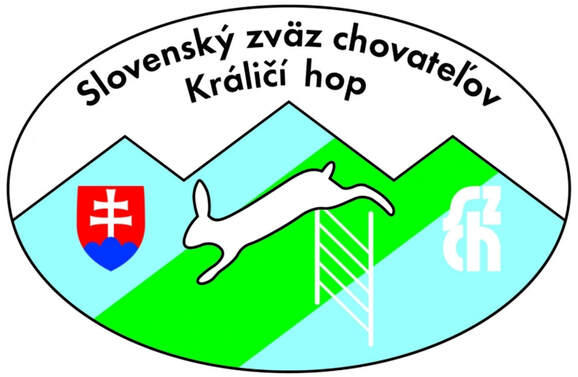 SZCH, Komisia Králičí hopŽIADOSŤ O RODOKMENE PRE ŠPORTOVÝ VRHMláďatá sa budú: tetovať (tetovacie značky pridelí registrátor  a následne je chovateľ povinný mláďatá dať tetovať) čipovať (mikročip aplikuje veterinár ešte pred registráciou vrhu)Pokračovanie na 2. straneV prípade, že sú rodičia športové králiky s PP zo zahraničia, priložte k tejto prihláške kópie ich rodokmeňov.Potvrdzujem svojím podpisom, že som chovateľom uvedených mláďat, a že všetky údaje uvedené v prihláške sú pravdivé. Chovateľ je povinný poslať túto prihlášku do 90 dní od narodenia vrhu (vrátane začipovania) registrátorovi elektronicky na juliachvojkova@gmail.com a priniesť osobne alebo zaslať poštou.V_______________________ dňa _________________ Podpis chovateľa ____________________________PlemenoŠportový králikNázov chovateľskej staniceChovateľ (meno)AdresaTelefónE-mailOtec:Hmotnosť:Narodený:Číslo v PK:Ľavé ucho:Pravé ucho:Mikročip:Matka:Hmotnosť:Narodená:Číslo v PK:Ľavé ucho:Pravé ucho:Mikročip:Matka matky:Matka otca:Registračné značky:Registračné značky:Hmotnosť:HmotnosťOtec matky:Otec otca:Registračné značky:Registračné značky:HmotnosťHmotnosťDátum krytia:Dátum narodenia:Počet narodených: Odchovaných:  samcov:samíc:Mená mláďatPohlavie(najskôr samce)Farba srsti (znaky)Miesto pre nalepenie čiarového kódu čipu (ak sa budú mláďatá tetovať, nechajte nevyplnené)